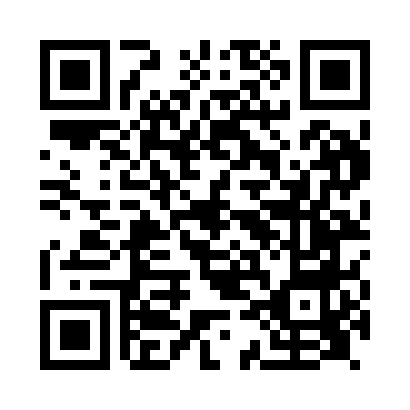 Prayer times for Hewelsfield, Gloucestershire, UKMon 1 Jul 2024 - Wed 31 Jul 2024High Latitude Method: Angle Based RulePrayer Calculation Method: Islamic Society of North AmericaAsar Calculation Method: HanafiPrayer times provided by https://www.salahtimes.comDateDayFajrSunriseDhuhrAsrMaghribIsha1Mon3:064:571:146:519:3211:232Tue3:064:581:156:519:3111:233Wed3:064:581:156:519:3111:234Thu3:074:591:156:519:3111:235Fri3:075:001:156:509:3011:236Sat3:085:011:156:509:2911:227Sun3:095:021:166:509:2911:228Mon3:095:031:166:509:2811:229Tue3:105:041:166:499:2711:2110Wed3:105:051:166:499:2711:2111Thu3:115:061:166:499:2611:2112Fri3:115:071:166:489:2511:2013Sat3:125:081:166:489:2411:2014Sun3:135:091:166:479:2311:2015Mon3:135:101:176:479:2211:1916Tue3:145:121:176:469:2111:1917Wed3:155:131:176:469:2011:1818Thu3:155:141:176:459:1911:1819Fri3:165:161:176:459:1811:1720Sat3:175:171:176:449:1611:1621Sun3:175:181:176:439:1511:1622Mon3:185:201:176:429:1411:1523Tue3:195:211:176:429:1211:1524Wed3:205:221:176:419:1111:1425Thu3:205:241:176:409:1011:1326Fri3:215:251:176:399:0811:1227Sat3:225:271:176:389:0711:1228Sun3:225:281:176:379:0511:1129Mon3:235:301:176:379:0411:1030Tue3:245:311:176:369:0211:0931Wed3:255:331:176:359:0011:08